Thematic Research Training 2022/23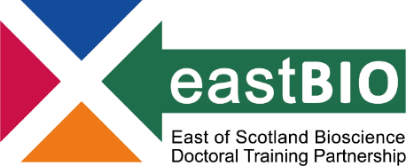 Clean Growth groupChair: Gerben van Ooijen (Edinburgh)Quick guidance: Goals of thematic training: cohort building, critical thinking, collaboration across the DTP, exploring new research skills & methods, shared ground, broadening of horizons  Each session is to be held in a different EASTBIO institution in alternating monthsEach topic to be agreed preferably at the Induction and finetuned at a follow-up (online) meeting organised by the groupEach session to be led by one or two volunteer students and their supervisors; the planning is to be discussed and agreed with the whole group with tasks to be shared equallyPreference is to run sessions face-to-face but consider a hybrid format to enhance accessibility and facilitate access by students with additional responsibilitiesModest budget of £15/student for catering; travel expenses for guest speakers; contact EASTBIO for additional estimated costsCheck the training page http://www.eastscotbiodtp.ac.uk/thematic-training frequently for meeting updates.Session 1: “Circular Economy”Session 1: “Circular Economy”Session 2: “Computation tools for integrated Omics”Session 2: “Computation tools for integrated Omics”Session 3: “Biotechnology in food production”Session 3: “Biotechnology in food production”Session 4: “TITLE TBC”Proposed cohort-wide session on ImpactSession 4: “TITLE TBC”Proposed cohort-wide session on ImpactSession 1 leadersSession 1 leadersSession 2 leadersSession 2 leadersSession3 leadersSession3 leadersSession 4 leadersSession 4 leadersHost supervisors:Luis Novo & Jolanda van MunsterHost students: Leo Yin & Jessica MatthewsHost supervisors:Diego OyarzúnHost students: Yuxin Shen Host supervisors:Tim BeanHost students:Kallen SullivanHost supervisors:Host students: Date & times: December 2022Location (hybrid an option): Date & times: December 2022Location (hybrid an option): Date & times: February 2023Location (hybrid an option): Date & times: February 2023Location (hybrid an option): Date & times: April 2023Location (hybrid an option): Date & times: April 2023Location (hybrid an option): Date & times: June 2023 (after the Symposium, 12-13 June)Location (hybrid an option): Date & times: June 2023 (after the Symposium, 12-13 June)Location (hybrid an option): 